UNIT 1A VISIT FROM A PEN PALPlanning date:25/07/2016Teaching date:29/07/2016               LESSON 2 : SPEAK & LANGUAGE FOCUS 1 A / Aims:- Make & respond to introductions.                - Review the simple past.B/ Objectives : By the end of the lesson , Ss will be able to practice speaking to introduce oneself and respond its introduction through : Let me introduce myself, pleased  to meet you. Do the language focus 1. C / Teaching aids : Text book , chalk  , subordinate board D / Procedure : THE END
StagesTimeActivities/ TechniquesMaterialsWarm up 5’A.Warm up:T divides Ss into two teams and asks them to choose two numbers.Ss turn over the cards and see if they match, ex: Tokyo - Japan. If not, turn the cards face down again and T asks the other team to choose.Answer key: Tokyo – Japan			Perth – Australia			Liverpool – English			Hoi An – Vietnam			Kuala Lumpur- MalaysiaPapers, chalks, extraboardTCsGroup by groupPresentation PracticeProduction17’13’5’II / Pre- speaking : - Introduce the situation “ Nga and  Maryam have not met each other before but they know they will meet each other while  waiting for Lan outside her school .- Ask Ss what they will say if they are  Nga  or Maryam : Eg:    S1 : Hello, my name is Nga .What is your name ? S2: Hello, my name is Nga . Are you Maryam ?         S3 : Hi , I am Nga . What is your name ?Ss: Listen carefully; Practice in group of 3 Ss; Copy down .- Correct the mistakes and give  suggested answers : - Ask them to repeat and write - Have Ss read the dialogue and put their dialogue in the correct order .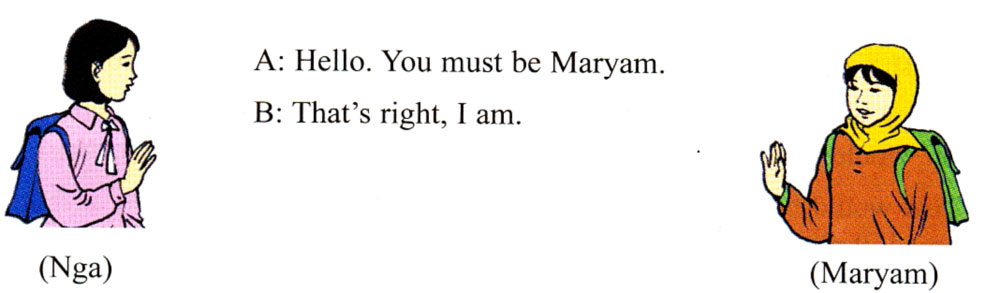 * Note : You must be  Maryam - Call on some pairs to read the complete dialogue .Ss: - Work in pairs - Practice in front of class. - Repeat and copy down .Correct mistakes  and ask some pairs to demonstrate before class. Then Give the right answers : 1- c       4 - d     3 - a       5 - b       2 - e       6 - fIII / While - Speaking : - Introduce the aims of the exercise b - Give examples for them to understand more- Ask Ss to work in pairs .- Call on some pairs to practice - Remark and correct if any .Ss: listen and practice in pairs and some pairs do it in front of class. T checks spelling and pronunciation.IV / Post - speaking :  Review the past simple tense : LF 1/11- Ask Ss to look at the dialogue in the book and guide “ These above are dialogues between two Ss talking about things  Ba did last week “ and tell them to work in pairs , study the table and make similar dialogue about Nga , Lan,  Hoa,s weekend . - Call on some pairs to read the dialogues aloud . - Some pairs speak aloud in front of the class.- Teacher listens and corrects the mistakes- Remark and correct the mistakes . Then give correct answers : Nga A : What did Nga do on the weekend ? B : She went to a concert performed by Ha Noi singers A : When did she go to see it ?B : She saw it on Saturday evening at 8 pm .Pictures,Extra board.TcsSBPairworkSome pairs go to the bb to practisePairworkPicture of sentencesPaper of past simple tense (form)3’IV / Consolidation : Ask Ss to give the form of the simple past tense.They say aloud & T writes them on board.IndividuallyHomework2’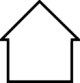 V / 1. Learn by heart the models .2. Copy down the complete dialogue .3. Write about the three friend of  Maryam .4. Prepare the section: listen and LF 2,3* Feedback : Remember them and note down